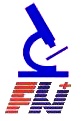 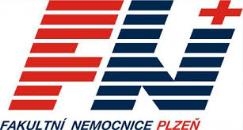 Fakultní nemocnice v PlzniÚstav mikrobiologiePlzeňská odborná konference pro zdravotní laboranty 2016dne 2. 5. 2016 od 13:00 hod. do 17:30 hod.Místo konání: aula chirurgických oborů, 2. PP, alej Svobody 31, Plzeň-LochotínKonference je určena pro zdravotní laboranty a odbornou veřejnost.ProgramZahájení konference									15 minOdborný programBednářová M.: Ústav mikrobiologie FN Plzeň – představení			20 min.Rupertová J., Loritzová M.: Zpracování pozitivních hemokultur	20 min.Vojkovská A., Rothová H.: Clostridium difficile	20 min.Beranová V., Žampová V.: Meningitidy	20 min.Lízalová I.: Zpracování materiálu na průkaz Helicobacter pylori	20 min.Hanzlíčková J.: Identifikace mikroorganismů	20 min.Přestávka	20 min.Kocová P.: Genetické metody v rutinním provozu ÚM FN			20 min.Půtová J., Ebenstreitová L.: Virus Zika 						20 min.Motisová H.: Elektronická žádanka	20 min.Čechová J.: Průkaz antigenů virů způsobujících gastroenteritidy 		20 min.Gold L.: Asistovaná reprodukce z pohledu laboratoře	20 min.Diskuse po každém sdělení	Závěr konferenceAkce má charakter postgraduálního vzdělávání a je garantována Českou asociací zdravotních laborantů. Účast bude ohodnocena kredity.Kontaktní osoba: Bc. Marcela BednářováÚstav mikrobiologie FN v Plzni, E. Beneše 13, 305 99 Plzeňe-mail: bednarova@fnplzen.cz telefon: 377 402 097